Итоги исполнения                                                                                                                      муниципальной программы развития физической культуры и спорта на территории Усть-Бюрского сельсовета«Спортивное будущее» за 2020г.     Муниципальная программа развитие физической культуры и спорта на территории Усть-Бюрского сельсовета утверждена постановлением главы от 10.10.2014г. № 79-п.Цель программы: - создание на территории Усть-Бюрского сельсовета необходимых условий для регулярных занятий физической культурой и спортом, укрепления здоровья населения и популяризации здорового образа жизни.Задачи программы:-	формирование устойчивой потребности в систематических занятиях физической культурой и спортом у различных слоев населения Усть-Бюрского сельсовета;-	приобщение широких слоев населения к здоровому образу жизни;-	увеличение количества и качество спортивных мероприятий;-	укрепление материально-технической базы муниципальных спортивно- 	оздоровительных учреждений и спортивных сооружений; Разработчик данной программы - МКУ «Усть-Бюрский СДК». Координаторами являются Администрация Усть-Бюрского сельсовета, МКУ «Усть-Бюрский СДК», МБОУ «Усть-Бюрская СОШ».На территории села Усть-Бюр зарегистрировано 478 молодых людей в возрасте от 14 до 35 лет, из них 108 на территории не проживают. В возрасте от 14 до 18 лет 84 человека.Перечень основных мероприятий разрабатывается на основе:- годового плана Администрации Усть-Бюрского сельсовета;- годового плана МКУ «Усть-Бюрский СДК»;- планов воспитательной работы МБОУ «Усть-Бюрская СОШ» на 2019-2020гг.На территории Усть-Бюрского сельсовета к спортивным объектам относятся:   - открытый спортивно-досуговый комплекс по ул. Ленина, 50б;- 6 детских спортивно-игровых площадок - ул. Матросова, ул. Титова, ул. Пушкина, ул. Кирпичная, ул. 4-ферма, ул. Кирова;- хоккейная коробка;  - стадион и спортзал МБОУ Усть-Бюрская СОШ.    В рамках реализации данной программы были проведены следующие мероприятия:1. Организационно-управленческое обеспечение ПрограммыВ течении года Администрацией Усть-Бюрского сельсовета; МКУ «Усть-Бюрский СДК» и МБОУ «Усть-Бюрская СОШ» координируется работа по вопросам физической культуры и спорта.2. Воспитание гражданственности и патриотизма черезспортивные мероприятия2.1. В 2020г. были организованны и проведены массовые спортивные мероприятия, посвященные памятным датам истории России, республики, района и с. Усть-Бюр, государственным символам РФ:В МБОУ Усть-Бюрская СОШ:- Октябрь - Матчевые Встречи по волейболу по параллелям – 24 уч.;- Ноябрь - Матчевые Встречи по волейболу по параллелям – 26 уч.;- Декабрь - Матчевые Встречи по волейболу по параллелям – 22 уч.;- Спортивные игры – 100 уч.; - Здоровое поколение – 100 уч.В МКУ Усть-Бюрский СДК:11.02.Соревнования по волейболу, посвященные 75-летию со Дня Победы (60 уч.)28.02.Соревнования среди молодежи (парни) по волейболу, посвященные 75-летию со Дня Победы (40 уч.)3.Развитие физической культуры и спортаНа территории Усть-Бюрского сельсовета находится спорткомплекс «Сибиряк», но из-за отсутствия спортинструктора он не востребован. В МКУ «Усть-Бюрский СДК» выдавались на прокат коньки, лыжи.3.1. В течении года проводились спортивные мероприятия:В МБОУ Усть-Бюрская СОШ:- Февраль - Лыжня России– 56 уч.;- Октябрь - Матчевые Встречи по волейболу по параллелям – 24 уч.;- Ноябрь - Матчевые Встречи по волейболу по параллелям – 26 уч.;- Декабрь - Матчевые Встречи по волейболу по параллелям – 22 уч.;- Спортивные игры – 100 уч.; - Здоровое поколение – 100 уч.В 2020 году проведено 6 мероприятий.В МКУ Усть-Бюрский СДК:С 24.08.20 по 27.08.20г. – «Уличные игры» - 79 уч.;Спортивно-игровые программы 20 мероприятий -314 уч., из них для детей 19 мероприятий – 274 уч., для молодежи (подростков) 1 мероприятие – 40 уч.07.02.2020г.	- Соревнование по лыжному спорту «Лыжня России - 2020» - 80 уч.;В 2020 году проведено 2 мероприятия.3.2. В 2020г. по направлению «Поощрение способной и талантливой молодежи и жителей села в спорте» мероприятия не проводились.3.3. В 2020 году жители села участвовали в районном спортивном соревновании:07.02.2020г.	- Соревнование по лыжному спорту «Лыжня России - 2020»:От 14 лет и старше (юноши):Терский Д. – 1 место, грамота и медальКучендаев Ю. – 2 место, грамота и медальЛарин Н. – 3 место, грамота и медальОт 14 лет и старше (девушки):Архипова Н. – 1 место, грамота и медальЧертыкова Е. – 2 место, грамота и медаль12-13 лет (юноши):Ямин Д. – 1 место, грамота и медальСагеев Р. – 2 место, грамота и медальТоторов Д. – 3 место, грамота и медаль12-13 лет (девушки):Черкасова А. – 1 место, грамота и медальКостякова В. – 2 место, грамота и медальКовалевская А. – 3 место, грамота и медаль10-11 лет (девушки):Князева О. – 1 место, грамота и медальКовалевская Д. – 2 место, грамота и медальКовалевская Н. – 3 место, грамота и медаль4. Развитие массового спорта.4.1. В течение 2020г. прошли следующие мероприятия:-07.02.2020г.- Соревнование по лыжному спорту «Лыжня России - 2020» (80 уч.) -для всех жителей села;4.2. В 2020г.- Закуплен спортивный инвентарь для детей, молодежи на общую сумму 67 640 рублей: коньки мужские 4 пары и женские 6 пар, лыжи с ботинками в количестве 10 пар.5. Информационное обеспечение массового спорта.5.1. В спецвыпуске «Усть-Бюрский вестник» от 03.03.2020г. была опубликована статья об итогах проведения «Лыжня России - 2020г».  Работники МКУ Усть-Бюрский СДК на территории села развешивают объявления о проведении массовых спортивных мероприятий. В МБОУ Усть-Бюрская СОШ выпускалась школьная газета «Альманах» - 6 выпусков.   По плану финансирование мероприятий по программе в 2020 году составляло 100,1 тыс. руб., фактические затраты -  99,9 тыс. руб., что составляет 99,8 %, в том числе:3,0 тыс. руб. – заливка катка на стадионе; 67,7 тыс. руб. – покупка спортивного инвентаря (коньки, лыжи);29,2 тыс. руб. – содержание хоккейной коробки.Подготовила информацию:  Рассказова Т.А. - заместитель главного бухгалтера по экономическим вопросам                                                              ПРОЕКТР Е Ш Е Н И Е    от 27 мая 2021г.                             село  Усть-Бюр                             №  Об итогах исполнения                                                                                                                      муниципальной программы развития физической культуры и спорта на территории Усть-Бюрского сельсовета«Спортивное будущее» за 2020г             Заслушав и обсудив отчет об итогах исполнения муниципальной программы   по развитию физической культуры и спорта на территории Усть-Бюрского сельсовета на 2015-2017 годы «Спортивное будущее» за 2020 год, представленный администрацией Усть-Бюрского сельсовета, в соответствии с Уставом МО Усть-Бюрский сельсовет, Совет депутатов Усть-Бюрского сельсоветаРЕШИЛ: Отчет об итогах исполнения муниципальной программы по развитию физической культуры и спорта на территории Усть-Бюрского сельсовета «Спортивное будущее» за 2020год   принять к сведению.____________________________________________________________________________________________________________________________________________Решение вступает в силу со дня его принятия.ГлаваУсть-Бюрского сельсовета:                                            /Е.А.Харитонова/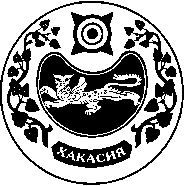 СОВЕТ ДЕПУТАТОВ  УСТЬ-БЮРСКОГО  СЕЛЬСОВЕТА